Media Organizations Grapple with the New FacebookMedia outlets will soon find out what the changes in Facebook’s strategy will mean for the size of their audiences. Facebook’s said it would deprioritize articles and videos may not have come as a surprise to most publishers, but it will almost certainly put a scare into them, even if it is not yet clear what the effect will be. 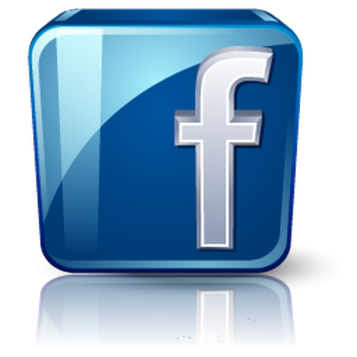 The New York Times 1.11.18https://www.nytimes.com/2018/01/11/business/media/facebook-news-feed-media.html?rref=collection%2Fsectioncollection%2Fbusiness-media